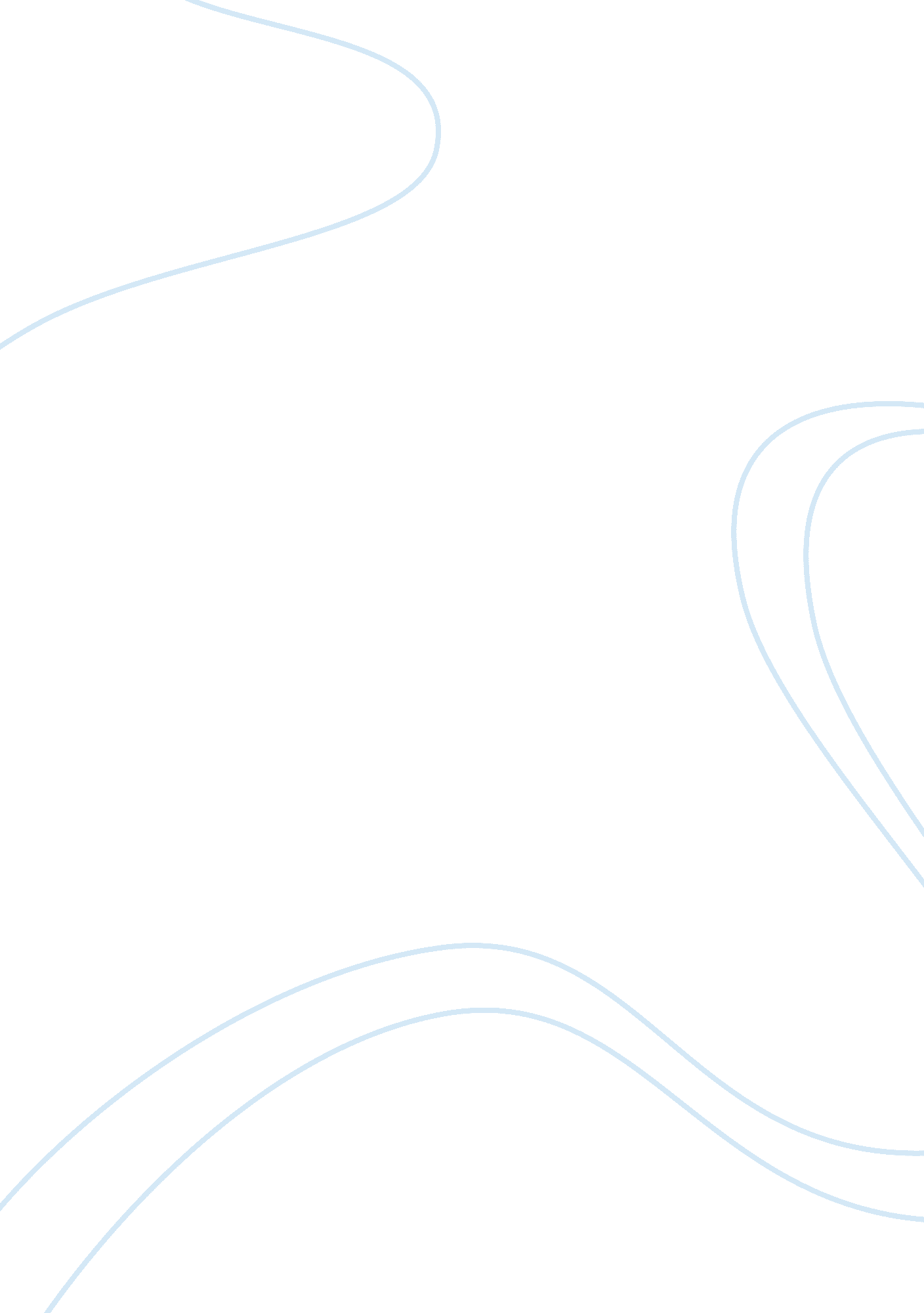 Discussion boardSociology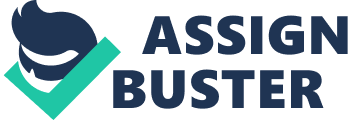 Power Currencies Affiliation: “ Our power currencies are spendable items that can be used in conflictual relationships?” 
A person possessing power currency will have the upper hand in a conflictual relationship. This person has the control over the resources, has knowledge and expertise, persuasive ability, listening skills, skills to converse and hence in the end acts as a link between the parties in a conflicting relationship (Wilmot and Hocker, 2013). Conversation and listening skills will enable the power holder to hear the grievances and lamentations of the conflicting parties. When both parties hear each other out, they can find out the root cause of the conflict through communicating with each other using the power of the currency holder as a linkage to prevent fights and further conflicts but foster liaison. 
The final ruling and decision making by the one with the power currency will depend on his or knowledge or expertise on the matter after listening to the conflicting parties. This will require trying to relate to the matter at hand and use the resources at the disposal of the one with the power currency to solve the conflict. This may mean paying the damages if that is the source of the conflict or facilitate a bonding session after understanding the source and cause of the problem. Either way, the one with the power currency holds the final solution and way forward and must use his talents and power of the position to come up with a fair judgment for the parties in the conflicting relationship. 
References 
Wilmot, W. and Hocker, J. (2013). Interpersonal Conflict, 9th Ed. New York: McGraw-Hill Higher Education. 